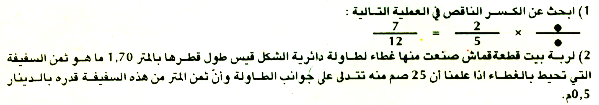 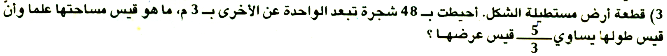 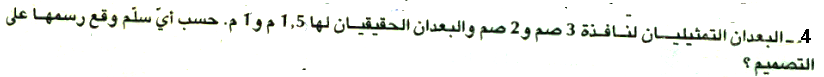 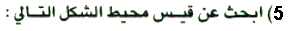 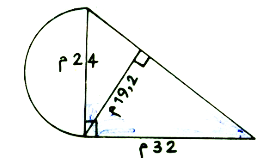 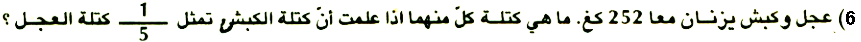 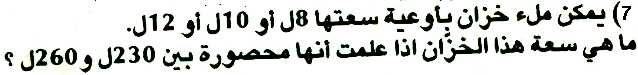 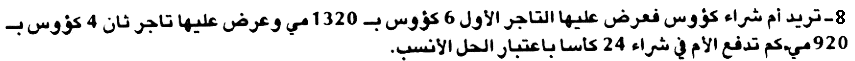 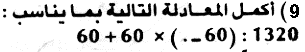 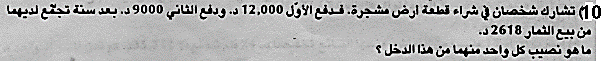 عملا موفقاالمدرسة الإبتدائية لزاوية الحرثالمعلم: مفتاح رحالتمارين تميّز في الرياضيات